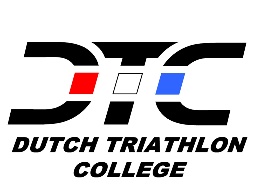 Uitnodiging Algemene ledenvergadering DTC Datum: dinsdagavond 19 maart om 19.30 uur (inloop vanaf 19.15 uur)Locatie: Rood Cycle-center/Sportswearhouse, Voorburggracht 176 in Zuid-Scharwoude1 Opening2 Notulen ledenvergadering 20233 Ingekomen stukken4 Jaarverslag5. BestuurRooster van aftreden: herkiesbaar zijn Talisa van der Fluit, Hans Bader en Carla AaldersHerbenoeming continuiteits commissie​Trainerszaken​Commissies en activiteiten6. Financiën       - Jaarrekening - Verslag kascontrolecommissie- Benoeming kascontrolecommissie voor komend jaar- Jaarrekening- Begroting 20247. RondvraagPauzeNa de pauze is er, onder het genot van een drankje en hapje, de gelegenheid om rond te kijken, kleding te passen en vragen te stellen in de winkel van Rood Cycle-Center en Sportswearhouse. 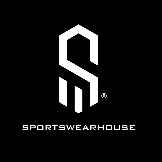 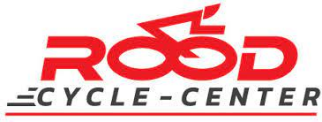 Tot de 19e!Het bestuur van DTC 